Religion, Ethics & Philosophy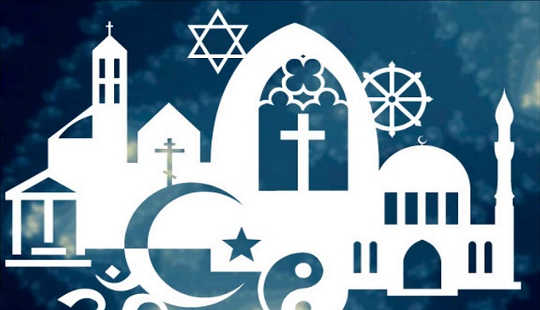 What Do People Believe About God?1) Does God even exist?theist – someone who believes in some kind of God or godsatheist – someone who does not believe in any kind of God or godsagnostic – someone who thinks we cannot know whether there is a God or not2) Why don’t Jews have a name for G-d?Judaism – a monotheistic religion with Moses as an important leaderJew – follower of JudaismBlasphemy – showing disrespect to GodJehovah – ‘I Am Who I Am’ – Hebrew word for God3) Why do Muslims have so many names for Allah?Islam – a monotheistic religion with Muhammad (pbuh) as its most important leaderMuslim – follower of IslamAllah – Arabic word meaning GodTawhid – Arabic word meaning the Oneness of GodMonotheism – believing in only one God4) Do Hindus worship one God or many gods?Polytheism – believing in many different godsTrimurti – three gods representing the cycle of life: Create, Maintain, Destroy  Brahmanavatar – a god that has taken the form of a humanatman – the part of all living creatures that is God, our soul5) What do Christians mean when they say that Jesus was God?The Incarnation  - God becoming fully human in the form of Jesusmiracle – an event that cannot be explained by sciencecrucifixion – a painful method of execution used on Jesusresurrection – coming back to life6) Why do Sikhs see truth in all beliefs about God?Guru – Punjabi word meaning ‘teacher’Mool Mantar  - Punjabi phrase meaning ‘basic teaching’ – the most important prayer of Sikhism7) Why don’t Buddhists talk about God?Buddha – a person who has achieved Enlightenment and returned to help othersnon-theist – someone who is not interested in questions of Goddeva – a superhuman being 9) What makes God worth worshipping?Omnipotent – all-powerful, able to do anythingOmnibenevolent – all-loving, always acts for god and out of love8) What do I believe about God?   Use this space to list the important words and ideas you would use to explain YOUR beliefs about God8) What do I believe about God?   Use this space to list the important words and ideas you would use to explain YOUR beliefs about God8) What do I believe about God?   Use this space to list the important words and ideas you would use to explain YOUR beliefs about God